ПРИЛОЖЕНИЕ 3Сценарий музыкального досуга для детей групп раннего возраста«Ладушки, ладушки, мы в гостях у сказочки»Цель: развитие интереса к сказкам, создание условий для активного использования сказок в деятельности детей.Участники: бабушка-забавушка педагог-психолог Липина В. В., воспитатели и дети группы раннего возраста №3 «Капитошки» Ралько Т. Н., Халиуллина А. В., и группы №4 «Цветные ладошки» Нестерова С. И., Перова В.; музыкальный руководитель Катульская С. И.; родители детейМатериал и необходимое оборудование: музыкальный центр; проектор для показа презентации «Отгадай героя сказок» сарафан сказок для бабушки; сундучок с героями сказок (репка, теремок, игрушка колобок); колокольчик; мягкий напольный конструктор для конструирования теремка;Звучит музыка «В гостях у сказки» (сл. Дашккевич, муз. Ю Ким), дети вместе с ведущим входят в зал и рассаживаются на стульчики.Бабушка. Здравствуйте, ребятушки! Здравствуйте девчонки и мальчишки! Очень рада встрече с вами. Вы меня узнали? К вам в гости бабушка пришла, сундук со сказками принесла.Дети с воспитателем здороваются с БабушкойПесня игра «Здравствуйте, ладошки, хлоп-хлоп-хлоп!» (слова и музыка М Картушина)Бабушка. Я – бабушка-забавушка,Люблю я сказки сказывать.Петь песни, танцеватьИ малых деток забавлять.Песня с движениями «Лады, лады, ладушки» (р.н.м. «Ладушки»)Лады, лады, ладушки,Мы в гостях у бабушки.Напечем оладушекОтгадаем сказочки.Лады, лады, ладушки,Хорошо у бабушки.Мы ей сказочки покажем,Как умеем, так и расскажем.Лады, лады, ладушки,Хорошо у бабушки.Будем сказки сочинять,Будем с бабушкой играть.Двигатель. игра «Потягушечки-растягушечки» (русско-народная потешка)Мы проснулись и друг другу улыбнулись.И ладошки наши тоже играть хотят, будут в ладошки играть.Песня игра «Похлопаем в ладоши» (слова и музыка Макшанцевой)Бабушка. К вам я долго в гости шла и подарки принесла. В сундучке они лежат, вылезти они хотят. Вот теперь пришла пора, сундучок наш открывать, в гости сказку приглашать. В колокольчик позвоню, в гости сказку приглашу. Первый раз звонок звенит, ребяток зовет. Второй раз звонок звенит, ребяток ждет. А третий раз звонит, сказку начинает.Приготовьте все ладошки и похлопайте немножко, В этот день чудесный, сказка оживает, и сегодня сказка в гости приглашает.Отгадайте мою загадку, кто герой моей сказки.Посадил ее дед в полеЛето целое росла.Всей семьей ее тянулиОчень крупная была.(Репка)Что за сказка: кошка, внучка, мышь, ещё собака ЖучкаДеду с бабой помогали, корнеплоды собирали?Дети: РепкаБабушка достает из сундучка репку и показывает ее детям.Бабушка.  В круг герои все вставайте, и сказку начинайте.Хороводная игра на мотив русско-народной песни (музыка из мюзикла «Теремок на новый лад» авторы С. Маршак и А.Кулыги, исп.Г.Приходько)Показ сказки инсценировки «Репка» детьми группы раннего возраста №3, воспитатели Ралько Т. Н., Халлиулина А. В.Танец под русскую народную мелодию (на выбор музыкального руководителя)Бабушка.  Мы ребяткам похлопаем, спасибо скажем и дальше продолжаем. Отгадайте-ка друзья, кто опять в сундучке лежит, какая сказка в гости к нам спешит.В поле появился дом.Поселились в доме том:Мышка по имени Норушка,И лягушечка Квакушка,Ёж, Лисица и Зайчишка.А ещё лохматый МишкаПозже поселился тут.Как все домик-то зовут?Вьётся над трубой дымок.Этот домик - …Дети: ТеремокБабушка достает из сундучка деревянный теремок и показывает его детям.Показ сказки инсценировки «Теремок» детьми группы раннего возраста №4, воспитатель Нестерова С. ИХороводная игра «Стоит в поле теремок» (р.н.м.  в обработке В.Иванникова)Музыкальная игра «Строим, строим новый дом» (слова и музыка С Насауленко)Бабушка. Вот ребята молодцы, вот порадовали от души. Спасибо мои внучата, малые ребята. Еще кто-то в сундучке лежит, хитро на вас глядит. Ну-ка, отгадайте, кого сегодня из муки, испекла не калачи, круглый он, румяный бок- это вкусный...(Колобок)Из муки он был печен,На сметане был мешен.На окошке он студился,По дорожке он катился.Был он весел, был он смелИ в пути он песню пел.Съесть его хотел зайчишка,Серый волк и бурый мишка.А когда малыш в лесуВстретил рыжую лису,От нее уйти не смог.Что за сказка?Бабушка достает из сундучка колобок и показывает его детям.С колобком выходи и свой танец покажи.Танец «Колобок» (муз Г. Струве, сл. В.Татаринова)	А сейчас викторины час «Отгадай героя сказки» Внимание на экран. Детям предлагается по описанию и картинке отгадать название сказки.На сметане мешен,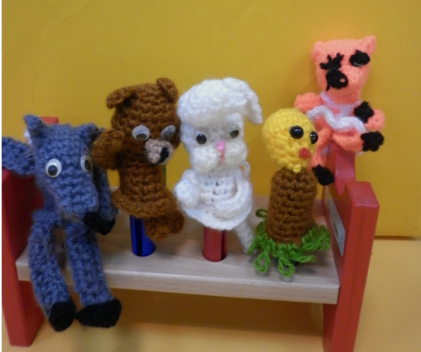 На окошке стужен,Круглый бок, Румяный бок.Покатился …. (Колобок)В сказке лисонька плутовка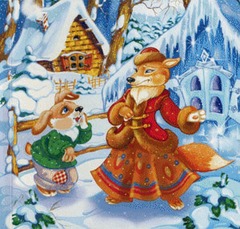 Обманула зайку ловко,Из избушки выгнав прочь. Плакал зайка день и ночь.Но в беде ему помогОдин смелый петушок.(Заюшкина избушка)Как-то мышка невеличка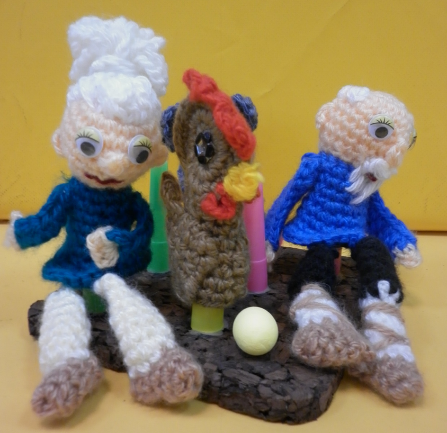 На пол сбросила яичко.Плачет баба, плачет дед.Что за сказка, дай ответ!(Курочка Ряба)Утащили злые птицы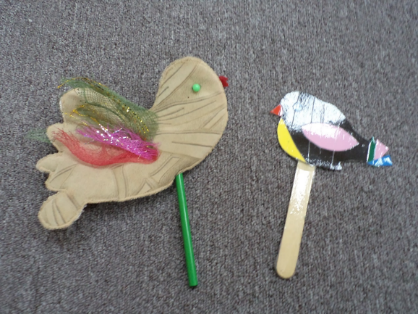 Кроху-братца у сестрицы, Но сестричка, хоть малаВсе же малыша спасла.Что за птицы в сказке былиИ кому они служили? (Гуси лебеди)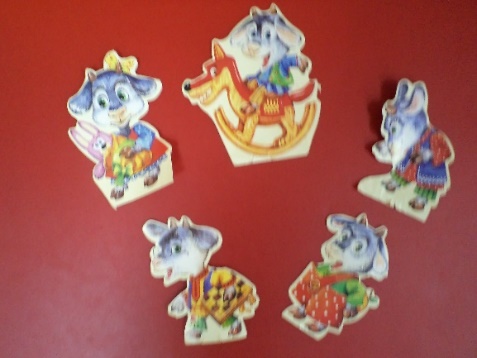 Ждали маму с молоком,А пустили волка в дом.Кем же были эти маленькие дети?(Волк и семеро козлят)Возле леса на опушке, 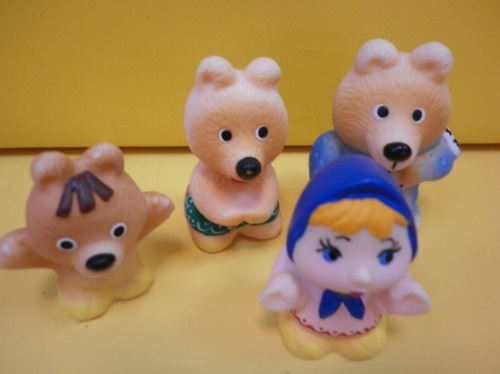 Трое их живет в избушке.Три кроватки, три подушки.Угадайте без подсказки,Кто герои этой сказки? (Три медведя)Бабка, старый дед и внучка, 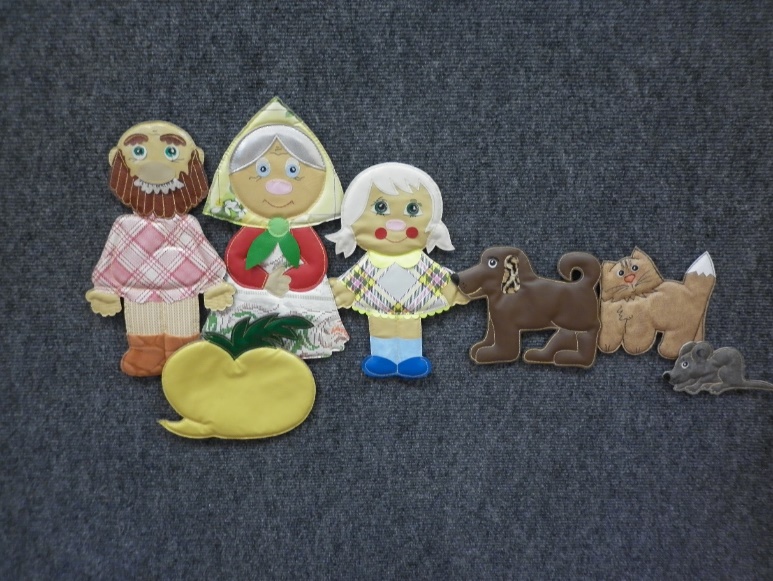 Мышка, кот, собака Жучка Вместе все меня смоглиВытянуть из-под земли. (Репка)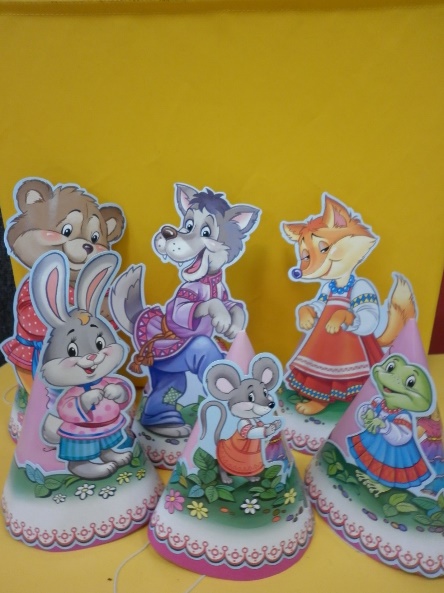 В этом доме без заботЖили звери, только вот, Медведь к ним пришел потом,Поломал звериный дом.(Теремок)Бабушка.  Вот и закончилась наша игра, расставаться нам пора. Много сказок есть на свете,Любят их и взрослые и дети.Много сказок можем мы назвать,Надо чаще сказки вспоминать.Дети с воспитателями расходятся по группам